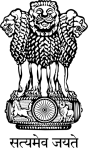 Embassy of India/Indian Cultural Centre, Ljubljana, SloveniaRegistration for Yoga, Sanskrit and Hindi classesRegistracija za tečaj joge, sanskrita in hindijaDate/Datum								Signature/PodpisName/imeAddress/naslovGender, age/spol, starostNationality/državljanstvoID Card No/št. osebnega dokumentaMobile number and email/telefonska številka in e-naslovPreferred Class/tečaj (Yoga, Sanskrit, Hindi)Preferred timings, if any/ustrezni možni terminiMon-Fri/pon-petHour/ura:Medical problems or surgeries/zdravstvene težave ali operacijeLevel/nivo: beginner/advanced začetni/nadaljevalni